Impact storyName of funded project:Decision number:Title of impact story:Describe the project’s activities in the impact story using the following questions:Describe how the research project or research infrastructure has promoted the green transition, sustainable growth and digitalisation.What impact has the project already had, what concrete solutions has it produced, and what medium-/long-term effects can be anticipated? What societal impact can be pursued with the project’s results and effects in the longer term?What cross-border effects has the project had between EU countries and/or at EU level? What solutions applicable to other EU countries has the project generated, and what cross-border effects can be anticipated? Provide examples of impacts on EU-level decision-making, policy actions, expansion of knowledge base in decision-making, research and business collaboration, interaction, and networking with other EU countries. What societal impact can be pursued with the project’s results and effects in the longer term at EU level?How does the funding support the strengthening and expansion of existing Finnish competence clusters in the field, both within and outside these clusters?Describe especially the RDI (research, development and innovation) collaboration with companies and assess the impacts of this collaboration.Describe the shared usability of the research infrastructure and its potential effects. (Only for research infrastructures)Describe other possible impacts of the project.Impact story template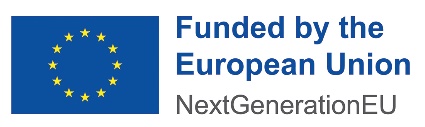 